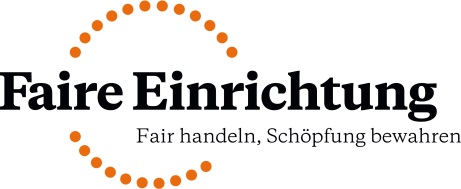 Bericht zur Verlängerung der Auszeichnung  der Initiative „Faire Einrichtung“Name der Einrichtung, Ort: Unterschrift eines VorstandsmitgliedsDatum: Unsere Ansprechperson ist: Funktion:  E-Mail: Telefonnummer: Wir haben die Kriterien der Initiative Faire Einrichtung in unserer Einrichtung umgesetzt. Wir bitten unseren Bericht zu prüfen.Wir bitten nach der Prüfung des Berichts um die Verlängerung unserer Auszeichnung. Wir werden die „Faire Einrichtung“ weiterentwickeln und in Zukunft weitere Kriterien erfüllen. Über die Fortschritte berichten wir jährlich. Folgendes Kriterium ist für das nächste Jahr angedacht:____________________________Kriterienkatalog zur Auszeichnung zur „Fairen Einrichtung“:1. Fairer Kaffee: Die Einrichtung schenkt fair gehandelten Kaffee aus und verwendet mindestens ein weiteres Produkt aus fairem Handel (bitte ankreuzen):Wir schenken weiterhin fair gehandelten Kaffee in unserer Einrichtung aus.Außerdem verwenden wir folgende Produkte aus fairem Handel: 2. Kommunikation: Die Einrichtung informiert die Öffentlichkeit und die Mitarbeitenden, dass sie an der Initiative Faire Einrichtung teilnimmt. Jährlich führt sie mindestens eine Bildungsangebot zum Themenbereich „Fair Handeln bei uns und weltweit“ durch. Folgende Bildungsangebot haben in unserer Einrichtung stattgefunden:Thema / Art des Angebots:  Datum: 3. Kriterien der Fairen Einrichtung: Folgende Kriterien erfüllen wir weiterhin oder haben wir neu umgesetzt:Für die 1. Auszeichnung wurden zwei Kriterien gewählt. Für jede Verlängerung wird ein weiteres Kriterium umgesetzt. Bitte geben Sie an, ob die bisher gewählten Kriterien weiterhin erfüllt werden und welches neue Kriterium ungesetzt wurde. (Für die  1. Verlängerung bitte insgesamt drei ankreuzen, bei der 2. Verlängerung vier usw.).BeschaffungsrichtlinienDie Einrichtung gibt sich Beschaffungsrichtlinien, die die Kriterien fair und ökologisch umfassen und beginnt mit der Umsetzung. Bitte kurz, in wenigen Sätzen beschreiben:Folgendermaßen haben wir das Kriterium umgesetzt: Beispiele, wie die Beschaffungsordnung in konkreten Fällen angewendet wurde:  Erfolgserlebnisse, Schwierigkeiten bei der Umsetzung, sonstige Bemerkungen: Give-Aways und GeschenkeEs wird regelmäßig geprüft, wie viele Give-Aways wirklich benötigt werden. Die Give-Aways der Einrichtungen bei Messen, Veranstaltungen u.a. kommen aus fairem Handel, aus nachhaltiger regionaler Produktion oder von Werkstätten für Menschen mit Behinderung. Das gleiche gilt für Geschenke der Einrichtung an Mitarbeitende zu Geburtstagen, Verabschiedungen etc.  Bitte kurz, in wenigen Sätzen beschreiben:Folgendermaßen haben wir das Kriterium umgesetzt: Beispiele von Geschenken/ Give-Aways:  Erfolgserlebnisse, Schwierigkeiten bei der Umsetzung, sonstige Bemerkungen:Bewirtung für Mitarbeitende und Gäste Bei der Sitzungsbewirtung, der Verpflegung von Mitarbeitenden und Gästen werden, wo möglich, saisonale, regionale und fair gehandelte Produkte angeboten. Das Angebot von Wurst und Fleisch wird reduziert. Dafür werden attraktive vegetarische/vegane Gerichte angeboten.Bitte kurz, in wenigen Sätzen beschreiben: Folgendermaßen haben wir das Kriterium umgesetzt: Beispiele angebotener Gerichte oder Lebensmittel:   Erfolgserlebnisse, Schwierigkeiten bei der Umsetzung, sonstige Bemerkungen: Bewirtung für Bewohner*innenBei der Bewirtung für Bewohner*innen oder Patient*innen werden, wo möglich, saisonale, regionale und fair gehandelte Produkte angeboten. Das Angebot von Wurst und Fleisch wird reduziert. Dafür werden attraktive vegetarische/vegane Gerichte angeboten.Bitte kurz, in wenigen Sätzen beschreiben:Folgendermaßen haben wir das Kriterium umgesetzt: Beispiele angebotener Gerichte oder Lebensmittel:   Erfolgserlebnisse, Schwierigkeiten bei der Umsetzung, sonstige Bemerkungen: Verkaufsstelle fairer ProdukteDie Einrichtung richtet eine Verkaufsstelle für Produkte aus fairem Handel ein. Dort können zum Beispiel Geschenke, Grußkarten oder Snacks verkauft werden. Bitte kurz, in wenigen Sätzen beschreiben:Folgendermaßen haben wir das Kriterium umgesetzt: Beispiele angebotener Produkte:   Erfolgserlebnisse, Schwierigkeiten bei der Umsetzung, sonstige Bemerkungen: Elektronik und ITDie Einrichtung beschafft umweltschonende elektronische Geräte und IT. Es wird geprüft, wie der Lebenszyklus verlängert werden kann (z.B. durch die Verwendung generalüberholter IT, Tauschbörse für nicht verwendete IT). Umweltfreundliches Recycling wird sichergestellt. Smartphones werden nachhaltig eingesetzt (z.B. indem eine Zweifach-Nutzung ermöglicht wird).Bitte kurz, in wenigen Sätzen beschreiben:Folgendermaßen haben wir das Kriterium umgesetzt: Erfolgserlebnisse, Schwierigkeiten bei der Umsetzung, sonstige Bemerkungen: MobilitätDie Einrichtung fördert die Nutzung der öffentlichen Verkehrsmittel und von Fahrrädern durch die Mitarbeitenden. Dienstreisen werden umweltfreundlich durchgeführt. Für alle motorisierten Dienstreisen wird ein CO2-Ausgleich geleistet. Bei eigenen Veranstaltungen wird eine umweltfreundliche Anreise ermöglicht.  Bitte kurz, in wenigen Sätzen beschreiben:Folgendermaßen haben wir das Kriterium umgesetzt: Erfolgserlebnisse, Schwierigkeiten bei der Umsetzung, sonstige Bemerkungen: BüromaterialDie Einrichtung beschafft umweltfreundliches und recyclebares Büromaterial. Bitte kurz, in wenigen Sätzen beschreiben:Folgendermaßen haben wir das Kriterium umgesetzt: Erfolgserlebnisse, Schwierigkeiten bei der Umsetzung, sonstige Bemerkungen: DruckerzeugnisseDie Einrichtung druckt auf Recyclingpapier (Empfohlenes Label: Blauer Engel) und in der Regel doppelseitig. Die Auflagenzahlen ihrer Druckerzeugnisse werden regelmäßig überprüft, um Überschüsse zu vermeiden. Es wird ein CO2-Ausgleich für die Druckerzeugnisse geleistet.  Bitte kurz, in wenigen Sätzen beschreiben:Folgendermaßen haben wir das Kriterium umgesetzt: Erfolgserlebnisse, Schwierigkeiten bei der Umsetzung, sonstige Bemerkungen: TextilienDie Einrichtung beschafft/mietet fair und umweltschonend produzierte Textilien. (Empfohlen sind die Kombination der Siegel „fairtrade“ und „GOTS“). Die Textilien werden umweltschonend gewaschen. Bitte kurz, in wenigen Sätzen beschreiben:Folgendermaßen haben wir das Kriterium umgesetzt: Erfolgserlebnisse, Schwierigkeiten bei der Umsetzung, sonstige Bemerkungen: SpielzeugIn Kinder- und Jugendhilfeeinrichtungen, in Kindergärten oder für andere Angebote für Kinder in der Einrichtung wird Spielzeug aus deutscher Produktion mit dem "spiel gut-Zeichen", Spielzeug aus Werkstätten für Menschen mit Behinderung oder Spielzeug aus fairem Handel angeschafft.Bitte kurz, in wenigen Sätzen beschreiben:Folgendermaßen haben wir das Kriterium umgesetzt: Beispiele für Spielzeug:   Erfolgserlebnisse, Schwierigkeiten bei der Umsetzung, sonstige Bemerkungen: MüllvermeidungBei der Bewirtung in Sitzungen und in der Cafeteria und/oder bei der Bewirtung von BewohnerInnen wird ausschließlich Mehrweggeschirr verwendet. Abfälle in der Küche und bei der Verpackung werden reduziert.Bitte kurz, in wenigen Sätzen beschreiben:Folgendermaßen haben wir das Kriterium umgesetzt: Erfolgserlebnisse, Schwierigkeiten bei der Umsetzung, sonstige Bemerkungen: EnergieDie Einrichtung bezieht Ökostrom aus 100 Prozent regenerativen Quellen. Es wird angestrebt, erneuerbare Energie (Strom, Wärme, Warmwasser)  selbst zu erzeugen.Die Einrichtung bezieht Ökostrom seit: So erzeugen wir erneuerbare Energie in der Einrichtung: Erfolgserlebnisse, Schwierigkeiten bei der Umsetzung, sonstige Bemerkungen: Grüner Gockel/EMAS und EMAS+Die Einrichtung führt das Energiemanagement „Grüner Gockel“/EMAS oder EMAS+ ein oder ist bereits zertifiziert.Die Einrichtung hat am _____________ mit der Umsetzung begonnen / wurde (re-) zertifiziert am ____________________Allgemeine Anmerkungen zur Initiative „Faire Einrichtung“:Bitte senden Sie diesen Bericht per Mail oder per Post an: Diakonisches Werk WürttembergBrot für die Welt – Landesstelle WürttembergHeilbronner Straße 18070191 StuttgartTelefon 0711 1656 224 / Mobil 0171 4934174Telefax 0711 165649 224brot-fuer-die-welt@diakonie-wue.de  oder erhardt.m@diakonie-wue.deDie Faire Einrichtung eine Initiative der Landesstelle Brot für die Welt / Diakonisches Werk Württemberg in Kooperation mit: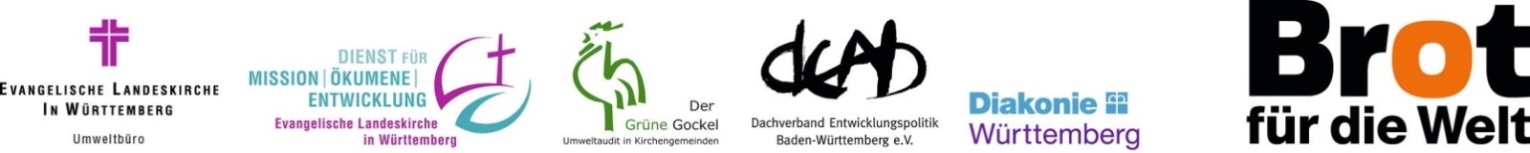 